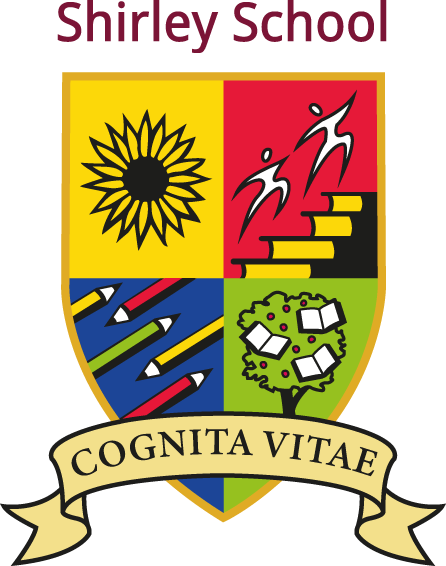 Shirley Community Primary School is committed to safeguarding and promoting the welfare of children and young people and expects all staff and volunteers to share this commitment.  All appointments are conditional and subject to an enhanced DBS check.A – ApplicationS/E – Selection EventCriteriaEssentialDesirableAS/EQualificationsQualified teacher statusXXExperience/KnowledgeEvidence of high quality teaching and inclusive practiceUnderstanding of and commitment to the implementation of equal opportunitiesGood working knowledge of the Early Years CurriculumExperience of team planningEvidence of innovative teaching and learning stylesInterest in evidence-based researchXXXXXXXXXXXXXXXSkillsAbility to form excellent relationships quicklyAbility to deliver high quality teaching consistently to facilitate top quality learningExcellent interpersonal skillsExcellent ICT skills, especially to support learningAble to demonstrate a problem solving approach to situationsAble to work within a team and maintain good communicationWillingness and ability to make a contribution to the life of the schoolXXXXXXXXXXXXXXXXXAttributesPositive ‘can do’ attitudeCaring and friendly personalityWillingness to reflect on own practice to continually improveReliable and responsibleFlexible, adaptable and resilientAbility to recognise personal and social needs of individualsGood sense of humourInterest in extra-curricular activitiesInterest in outdoor learningXXXXXXXXXXXXXXXXXXSafeguardingVery good understanding of the safeguarding agendaCan demonstrate an ability to contribute towards a safe environmentShows a personal commitment to safeguardingXXXXXXXXX